AU ________________ Le Marchand : Bonjour Madame. Comment je peux vous aider ?La Cliente : Bonjour, _______________  de la pomme de terre, s’il-vous plaît.Le Marchand : Combien de pomme de terre voulez-vous ?La Cliente : ____________________________________ ? Le Marchand : Un kilo c’est 3 euros.La Cliente : ____________________________________.Le Marchand : Et avec ceci ?La Cliente : Et __________________________________.Le Marchand : Voilà !La Cliente : ____________________________________ ?Le Marchand : Ça fait _____ euros.La Cliente : ___________ !Le Marchand : Merci, au revoir.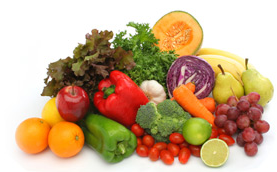 À ________________ Le Fromager : Bonjour Monsieur. _________________________ ?Le Client : Bonjour, Je voudrais du fromage, s’il-vous plaît.Le Fromager : ____________________________________ ?Le Client : Quel est le prix? Le Fromager : ________________________________.Le Client : Je prends 500 grammes alors.Le Fromager : _________________ ?Le Client : Et je voudrais deux litres du lait et un pot de yaourt.Le Fromager : ____________ monsieur !Le Client : Combien ça coute ? Le Fromager : ________________________________.Le Client : Tenez!Le Fromager : _______________________________.Le Client : Merci, au revoir. 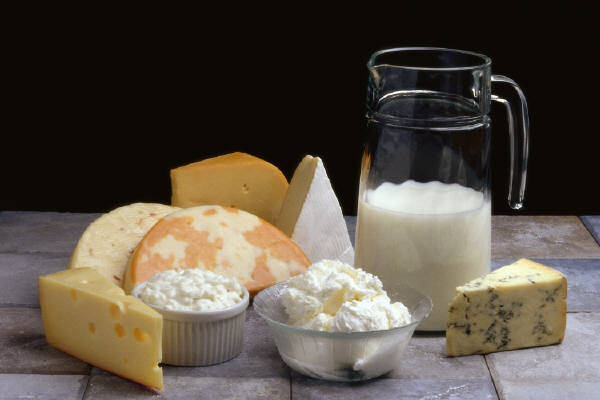 LES COMMERCESLES COMMERCESLES COMMERCESLES COMMERCESLES COMMERCESLES COMMERCESLES COMMERCESLA BOULANGERIELA BOUCHERIELE MARCHÉLA FROMAGERIE / LA CRÉMERIELA PHARMACIELE MAGASIN DES VÊTEMENTSLA LIBRAIRIELe painLe pain aux céréalesLe croissant La baguetteLe gâteauLe macaronLe pain au chocolatLa tarteLa brioche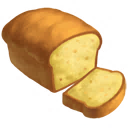 La viandeLe bœufLe porcLe pouletLe chorizoLa saucisseLe jambon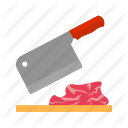 Les Fruits La pommeLa bananeLa fraiseL’orangeLa poireLa ceriseLe raisinLe citronLes LégumesLa carotteLa tomateLe concombreLa pomme de terreL’aubergineLe poireauLe chou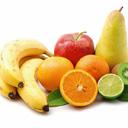 Le champignonLe FromageLe LaitLe beurreLe yaourtL’œuf La crème fraîche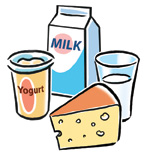 Les médicamentsLa piluleLe siropLes gouttesLe bandageLe dentifriceLe shampooingLa crèmeLa seringueLe spray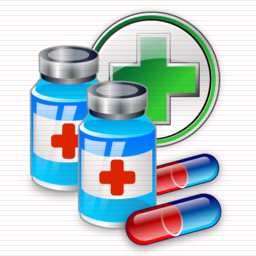 Le pantalonLa chemiseLa vesteLa jupeLa robeLe pullLe jeanLe tee-shirtLe shortLe blousonLe manteauLes survêtementsLe foulardL’écharpeLe bonnetLe chapeauLes chaussuresLes basketsLe livreLe cahierLe dictionnaireLe magazineLe journalL’encyclopédieLe styloLe crayonLa gomme